Opracowanie teoretyczne z wykonania ćwiczeńWłaściwości fizykochemiczne białek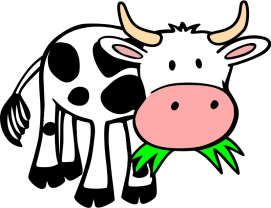 Data wykonania ćwiczenia:	Grupa:Wykonujący 1:Data oddania opracowania:Wykonujący 2:Wykonujący 3:Pytanie 1Opisz proces wysolenia, czy jest to proces odwracalny? Jeżeli tak, to w jaki sposób?Pytanie 2Jaki jest cel prowadzenia procesu wysalania? Czy ta metoda rozdziału białek znalazła zastosowanie praktyczne?Pytanie 3Podaj stężenie i nazwę związku, który zastosowaliśmy do wysolenia globulin oraz albumin.Pytanie 4W jaki sposób skontrolujesz przesącz na obecność białek po zakończonej reakcji wysalania? Wymień kilka możliwych metod (podaj krótka charakterystykę, która z nich jest najczulsza?)Pytanie 5Opisz proces denaturacji białek, na czym polega i jakie czynnik mogą go wywołać?Pytanie 6Jak działają stężone kwasy nieorganiczne na białko? Opisz mechanizm.Pytanie 7Dlaczego w zadaniu 3, w probówce, w której zastosowaliśmy kwas solny nastąpiło rozpuszczenie osadu?Pytanie 8Co rozumiesz przez pojęcie: białko anionowe i białko kationowe?Pytanie 9Wyjaśnij mechanizm reakcji kationów metali ciężkich, takich jak: Cu, Hg, Pb z białkiem anionowym oraz kationowym? Jaki wpływ na te reakcje ma punkt izoelektryczny białka?Pytanie 10Zdefiniuj pojęcie punktu izoelektrycznego, co oznacza określenie charakter amfoteryczny?Pytanie 11Czy pojęcie punktu izoelektrycznego i izojonowego są tożsame? Podaj definicję punktu izojonowego.Pytanie 12Jakie właściwości mają białka w punkcie izoelektrycznym? Krótko scharakteryzuj.Pytanie 13Czy właściwości białek związane z istnieniem punktu izoelektrycznego mają praktyczne zastosowanie?Pytanie 14Czy występowanie zjawiska denaturacji białek ma praktyczne zastosowanie?Pytanie 15Omów znaczenie albumin i globulin dla prawidłowego funkcjonowania organizmu. czy stosunek albumin do globulin w osoczu krwi na znaczenie diagnostyczne? Wyjaśnij odpowiedz.Ankieta do ćwiczenia „Właściwości fizykochemiczne białek”Pomóż nam udoskonalić ćwiczenia z przedmiotu biochemia odpowiadając na poniższe pytania. Odpowiedzi udzielone w ankiecie nie mają wpływu na ocenę opracowania i są wykorzystywane jako anonimowe tylko w celach statystycznych.Wstęp teoretyczny do ćwiczenia:Wstęp teoretyczny do ćwiczenia:niezrozumiałyniedopasowane do ćwiczenianie mam zdaniapomocny w zrozumieniu ćwiczeniarozszerza informacje z wykładuOmówienie ćwiczenia i opis wykonania ćwiczenia:Omówienie ćwiczenia i opis wykonania ćwiczenia:niezrozumiałyniedopasowane do ćwiczenianie mam zdaniapomocny w zrozumieniu ćwiczeniarozszerza informacje z wykładuDobór zadań:Dobór zadań:niezrozumiałyniedopasowane do ćwiczenianie mam zdaniapomocny w zrozumieniu ćwiczeniarozszerza informacje z wykładuCzy zadania mają aspekt praktyczny?Czy zadania mają aspekt praktyczny?zdecydowanie niechyba nienie mam zdaniachyba takzdecydowanie takMateriały dodatkowe do ćwiczenia:Materiały dodatkowe do ćwiczenia:niezrozumiałeniedopasowane do ćwiczenianie mam zdaniapomocne w zrozumieniu ćwiczeniarozszerzają informacje z wykładuJakość odczynników i sprzętu użytego na ćwiczeniach:Jakość odczynników i sprzętu użytego na ćwiczeniach:nieprawidłoweniedopasowane do ćwiczenianie mam zdaniaczęściowo prawidłoweprawidłoweJeżeli masz inne uwagi wpisz poniżej: